คณะกรรมการกิจการกระจายเสียง กิจการโทรทัศน์ 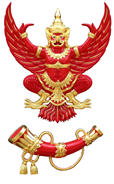 และกิจการโทรคมนาคมแห่งชาติ  (กสทช.)87 ถนนพหลโยธิน 8 (ซอยสายลม) สามเสนใน พญาไท กรุงเทพฯ 10400  โทรศัพท์ 0-2271-0151 ต่อ 315 -318 โทรสาร : 0-2290-5241  E-Mail : pr.nbtc@nbtc.go.th---------------------------------------------------------------------------------------------------------ประธาน กทค. ชี้แจงมติกองทุนรวมโครงสร้างพื้นฐานโทรคมนาคมตามที่มีข่าวปรากฎในหนังสือพิมพ์บางฉบับวันนี้ (8 พ.ค. 2558)  รายงานเกี่ยวกับมติ การประชุม กทค. เมื่อวันพฤหัสที่ 7 พ.ค. 2558 เกี่ยวกับการดำเนินงานของกองทุนรวมโครงสร้างพื้นฐานโทรคมนาคม ซึ่งอาจก่อให้เกิดความสับสน เข้าใจผิด และคลาดเคลื่อนเกี่ยวกับมติดังกล่าวต่อสาธารณชนนั้นพันเอก ดร. เศรษฐพงค์ มะลิสุวรรณ ประธาน กทค. ขอชี้แจงถึงมติในที่ประชุม กทค. ดังกล่าวว่า มติดังกล่าวเป็นเรื่องที่มอบหมายให้สำนักงาน กสทช. สอบถามไปยังกองทุนฯ ถึงลักษณะรูปแบบการประกอบธุรกิจเพื่อให้เป็นไปตามกฎระเบียบซึ่งการดำเนินงานของกองทุนรวมโครงสร้างพื้นฐานโทรคมนาคม (TRUEIF) นั้น จะต้องมีใบอนุญาตประกอบกิจการโทรคมนาคมหรือไม่ ย่อมต้องพิจารณาจากลักษณะรูปแบบการดำเนินกิจการของกองทุนฯในรายละเอียด เช่น ในกรณีที่กองทุนฯ (TRUEIF) เป็นผู้ให้เช่าทรัพย์สินที่เป็นสิ่งอำนวยความสะดวกเช่นเสา ให้กับผู้ประกอบกิจการโทรคมนาคมที่มีใบอนุญาตประกอบการอยู่แล้ว ผลในทางกฎหมายที่ กสทช. จะต้องทำหน้าที่กำกับดูแล ย่อมเป็นลักษณะหนึ่ง หรือในกรณีกองทุนฯให้เช่าเสาแก่ผู้เช่าเสาที่ไม่มีใบอนุญาตประกอบกิจการโทรคมนาคม ผลย่อมเป็นอีกลักษณะหนึ่ง ซึ่งกรณีนี้ก็อาจมีความสุ่มเสี่ยงว่าอาจทำให้กองทุนฯ กลายเป็นผู้ประกอบกิจการที่จะต้องมีใบอนุญาตเองทั้งนี้มติดังกล่าว เป็นไปตามหน้าที่ของ กสทช. ที่ต้องรักษากฎระเบียบในการกำกับดูแลการประกอบกิจการการโทรคมนาคมให้เป็นไปอย่างโปร่งใส และเป็นธรรมต่อทุกฝ่าย---------------------------------------------------------------------------------------------------------ติดต่อสอบถามรายละเอียดเพิ่มเติมได้ที่ : กลุ่มงานสื่อสารองค์กร สำนักงานคณะกรรมการกิจการกระจายเสียง กิจการโทรทัศน์ และกิจการโทรคมนาคมแห่งชาติ (สำนักงาน กสทช.)โทรศัพท์ : 0-2271-0151 ต่อ 315 - 317  โทรสาร : 0-2290-5241  